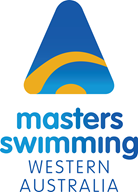 Pool Meet Requirements for SanctioningHealthway Contractual ObligationsWe are delighted to continue our ongoing partnership with Healthway through support of their LiveLighter message across our programmes.  Healthway provide MSWA with substantial funding to support these programmes.LiveLighter has Naming Rights for our pool meet programme and therefore the name of all pool meets (including distance meets) should be preceded As a condition of the ongoing funding, we have the following contractual obligations to Healthway when conducting pool meets.PA AnnouncementsThe following key messages should be announced at least once during each pool meet by the announcer.“LiveLighter (name of event) is proudly sponsored by Healthway”“With thanks to our Naming Rights Partner, Healthway, promoting the LiveLighter message”A selection of the following messages should be made as verbal announcements acknowledging LiveLighter and HealthwayThey’re cold, cheap and tempting, but what sugary drinks don’t advertise is the obscene amount of sugar they contain. Sugar can cause toxic fat around your vital organs and lead to cancer, type 2 diabetes and heart disease. Don’t be sucked in, too much sugar can make you put on weight and rot your teeth. Start to LiveLighter today.To achieve or maintain a healthy weight, you need to make sure you’re eating the right amount of food. Watch your portion size and start to Live Lighter today. You can drink a lot of kilojoules without realising it. Avoid sugary drinks and start to Live Lighter today. A sedentary lifestyle can increase your risk of developing coronary heart disease and other health issues. Sit less and start to Live Lighter today. Physical activity not only burns energy it also reduces your risk of many serious diseases. Be active every day and start to Live Lighter today.SignageA minimum of four signs be on display on the pool side using either tear drop banners and/or A-frame signs.  These will be supplied by the office at the time of collection of the pool meet boxes.Photographs should be taken of the signage on display and sent into masters.admin@mswa.asn.au on completion of the pool meet.As a condition of sanctioning, all host clubs must agree to the fulfilling the above contractual obligations.